Мастер-класс по работе с веб-квестом  «Prominent Russians» http://promimentrussians.jimdo.com/для обучающихся 9 классаЧто такое веб-квест? Это -  сайт в Интернете, с которым Вы работаете, выполняя ту или иную учебную задачу. «Разрабатываются такие веб-квесты для максимальной интеграции Интернета в различные учебные предметы на разных уровнях обучения в учебном процессе. Они охватывают отдельную проблему, учебный предмет, тему, могут быть и межпредметными. Различают два типа веб-квестов: для кратковременной (цель: углубление знаний и их интеграция, рассчитаны на одно-три занятия) и длительной работы (цель: углубление и преобразование знаний учащихся, рассчитаны на длительный срок - может быть, на семестр или учебный год)»1. Особенностью образовательных веб-квестов является то, что часть или вся информация для Вашей самостоятельной или групповой работы с ним находится на различных веб-сайтах. Кроме того, результатом работы с веб-квестом является публикация работ, которые Вы выполните  на страницах веб-квеста или отдельно на других сайтах.	Сегодня мы познакомимся с этапами работы с веб-квестом,  как искать материал на страницах Интернета.	Как видите, веб-квест состоит из нескольких страниц или разделов.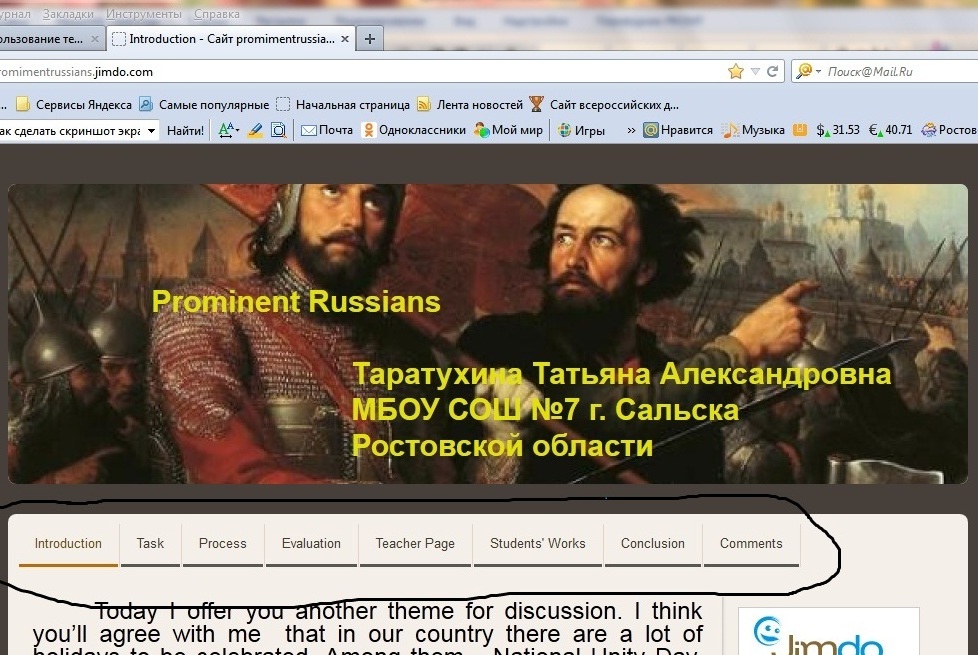 Introduction (представлена информация о теме веб-квеста)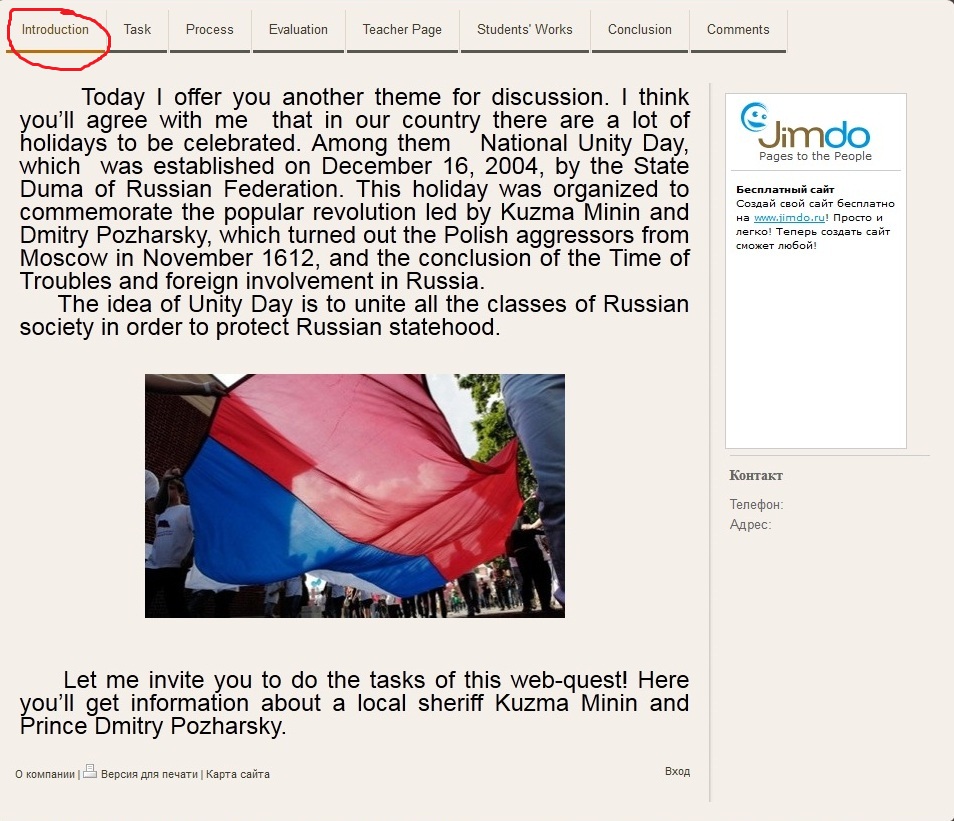 Task (указывает на то, что Вам предстоит сделать в процессе изучения веб-квеста)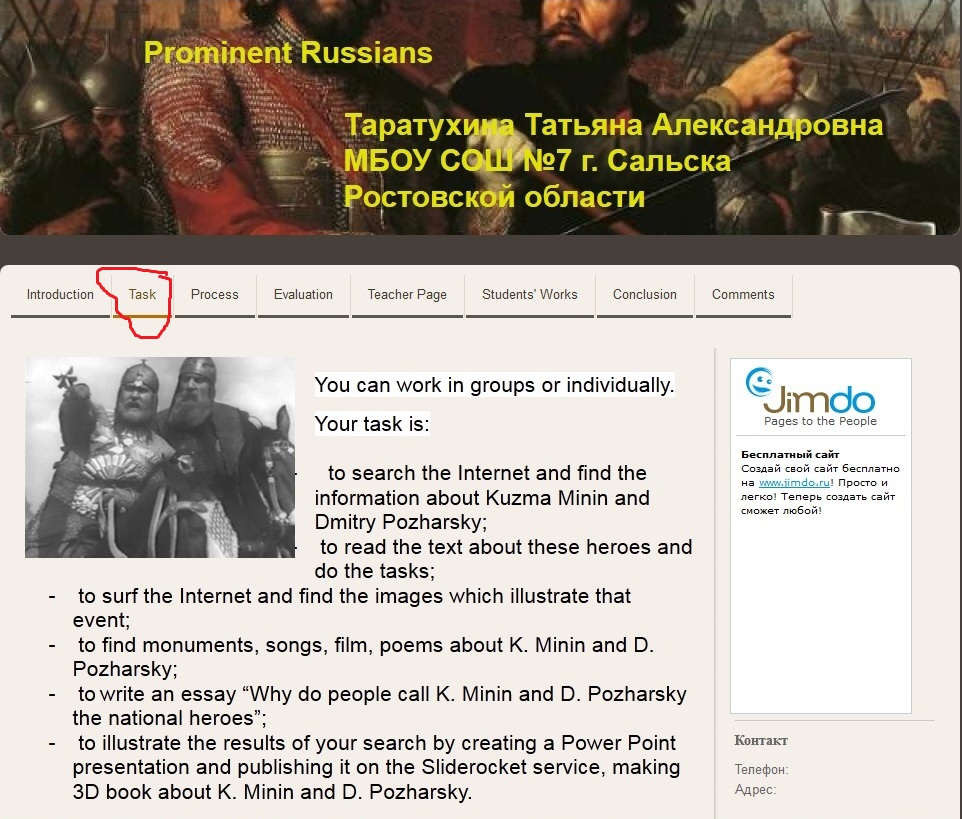 Process: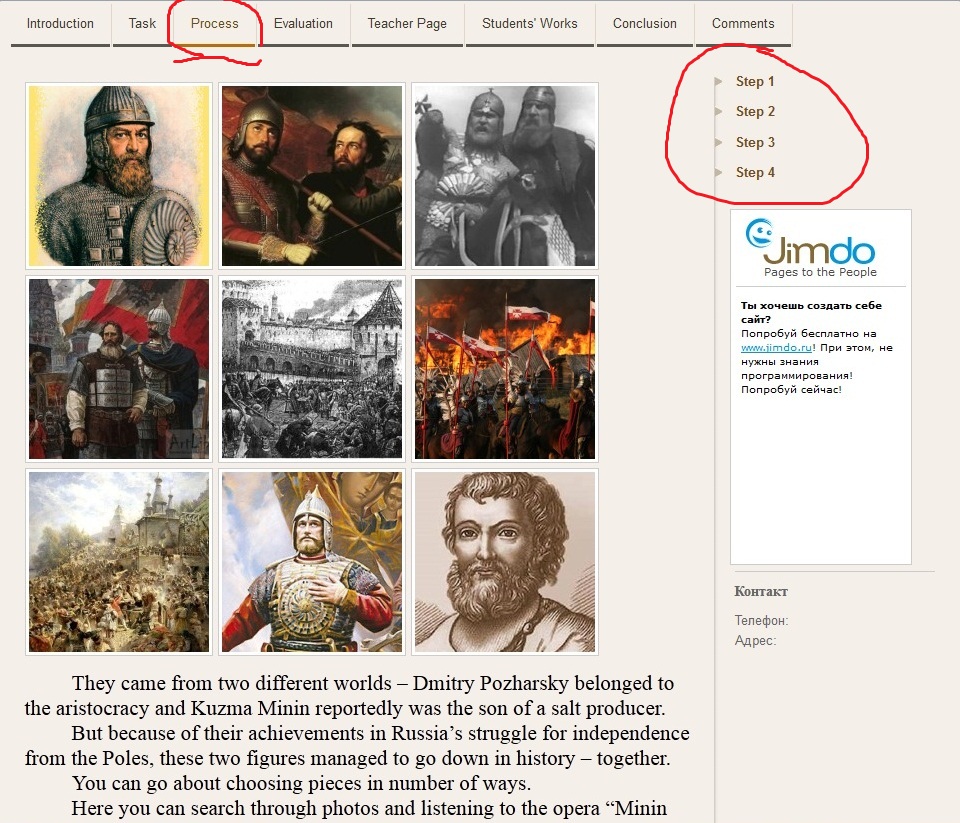 Справа Вы видите выделенные шаги, по которым Вам предстоит пройти, работая с веб-квестом.Step 1 (Изучить материале о Минине и Пожарском , ответить на вопросы )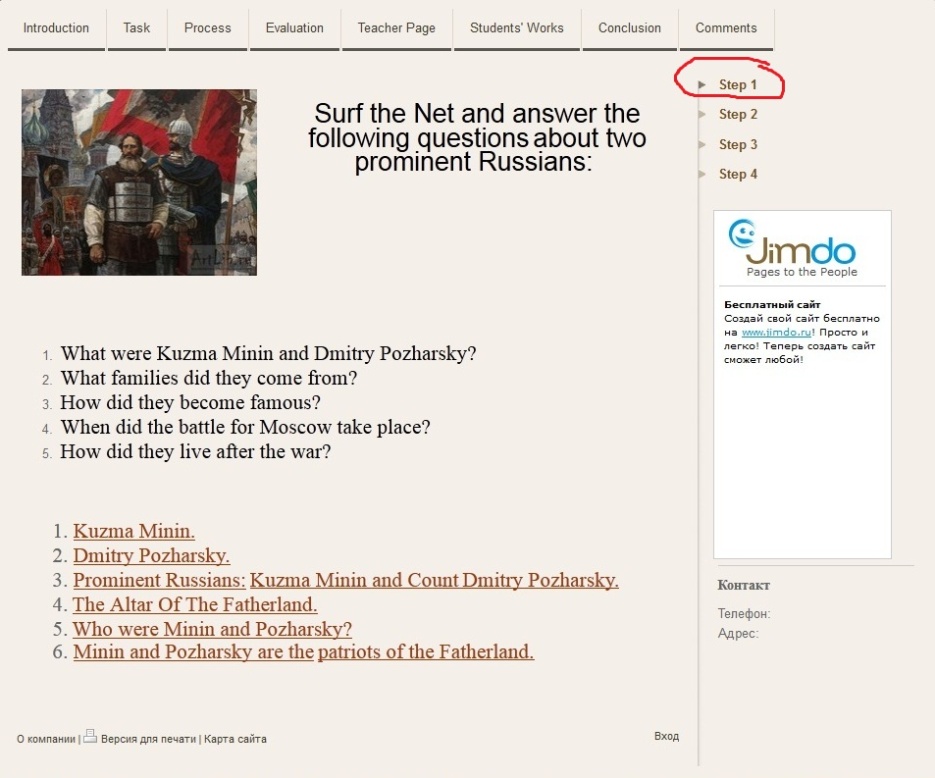 Step 2 (Найти фото и иллюстрации о Минине и Пожарском,            познакомиться с оперой «Минин и Пожарский» и прочитать книги,               относящиеся к Смутному времени) По окончании работы            обучающиеся создают презентацию и размещают ее в сети Интернет.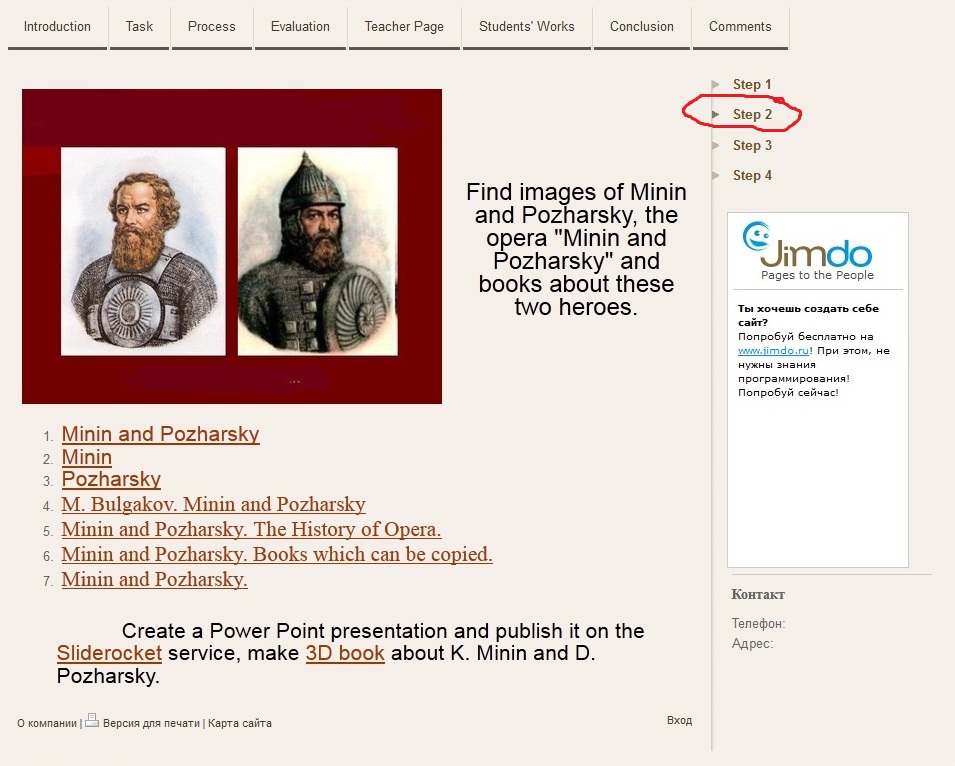 Step 3 (Познакомиться с памятниками Минину и Пожарскому, прочитать текст и выполнить задания)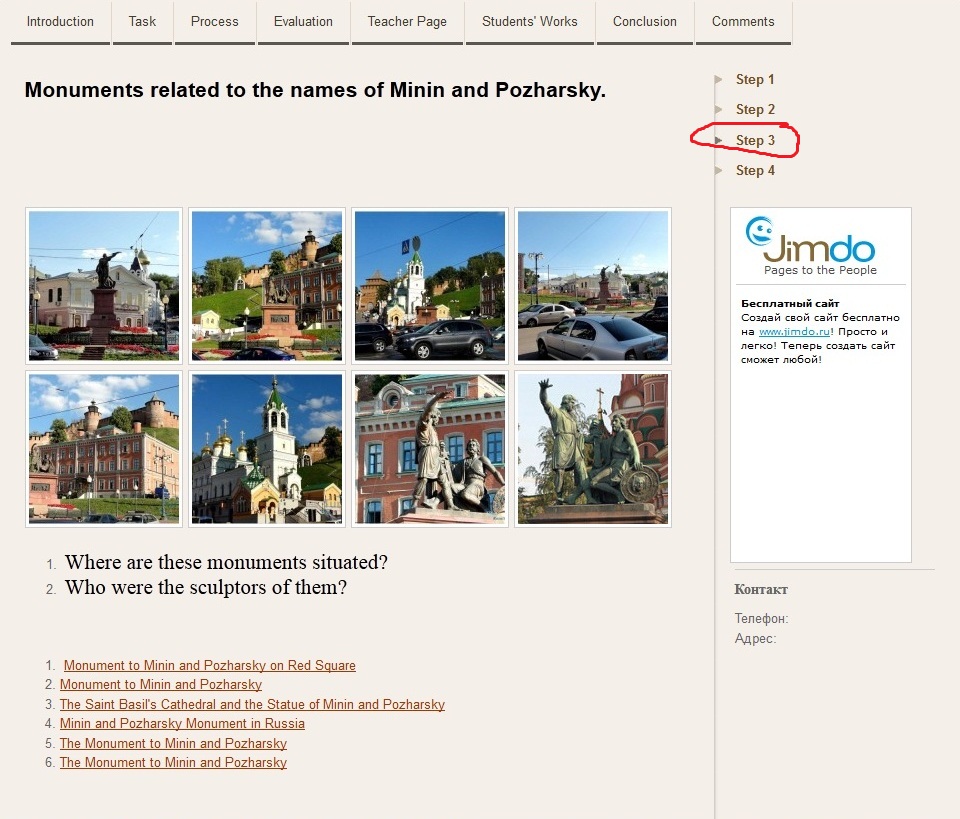 Step 4 (Найти фильм «Минин и Пожарский», просмотреть его и написать эссе на тему «Почему люди называют Минина и Пожарского национальными героями»)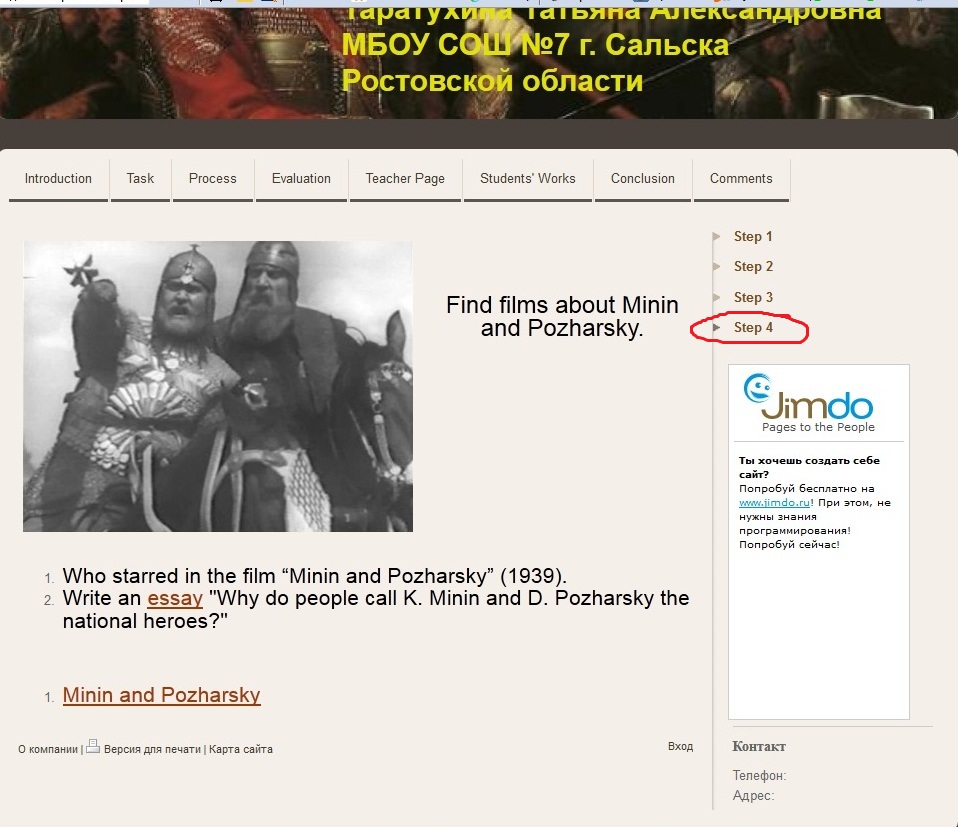 Здесь же Вы найдете информацию о написании эссе на английском языкеКроме того, веб-квест содержит страничку Evaluation, на которой дано описание критериев и параметров оценки выполнения веб-квеста, его заданий, которое представляется в виде бланка оценки. Критерии оценки зависят от типа учебных задач, которые решаются в веб-квесте.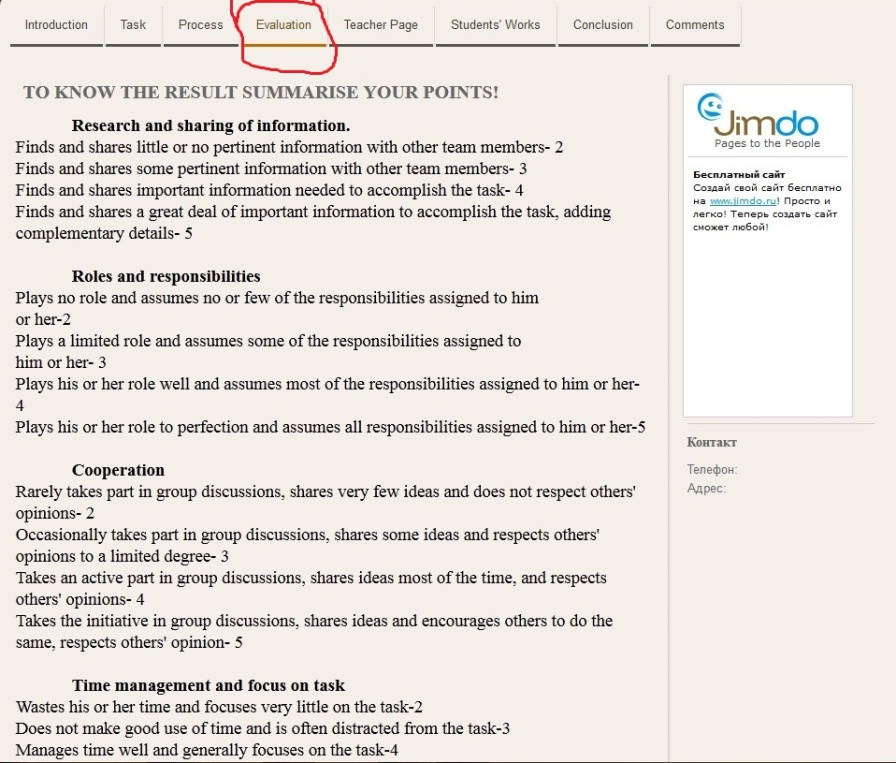     - Students' Works  (Работы учеников) -  на этой странице будут размещены Ваши работы по данному проекту. 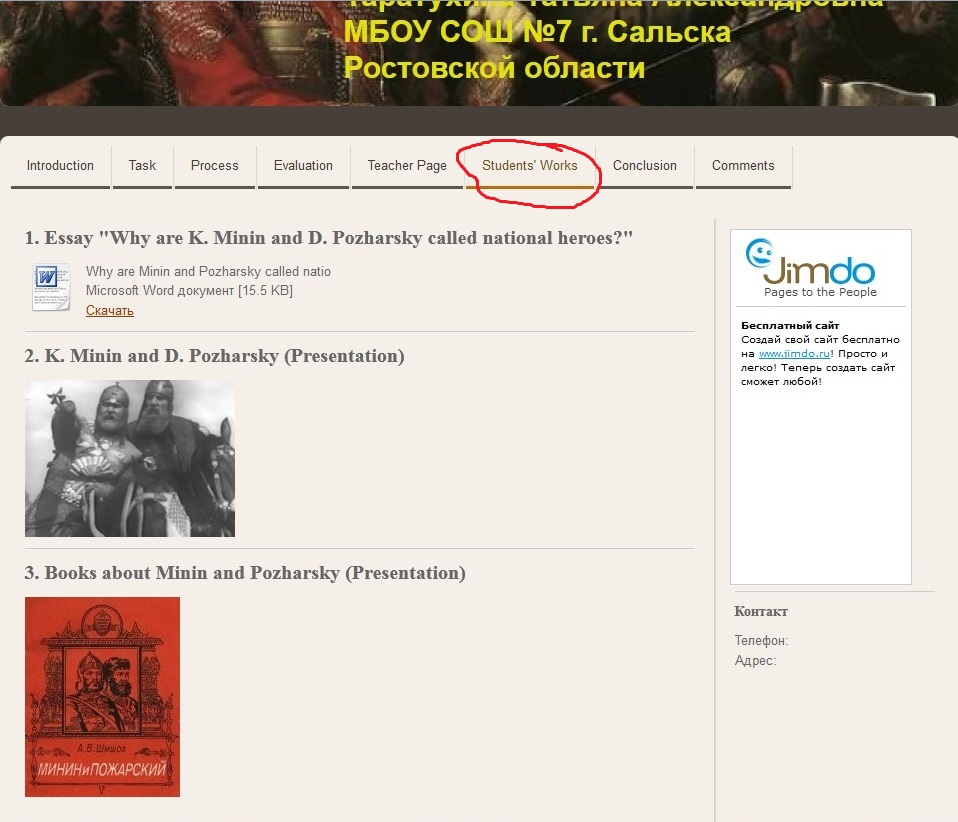 Страничка  Conclusion  (Заключение) -  имеет краткое описание того, чему Вы сможете научиться, выполнив данный веб-квест.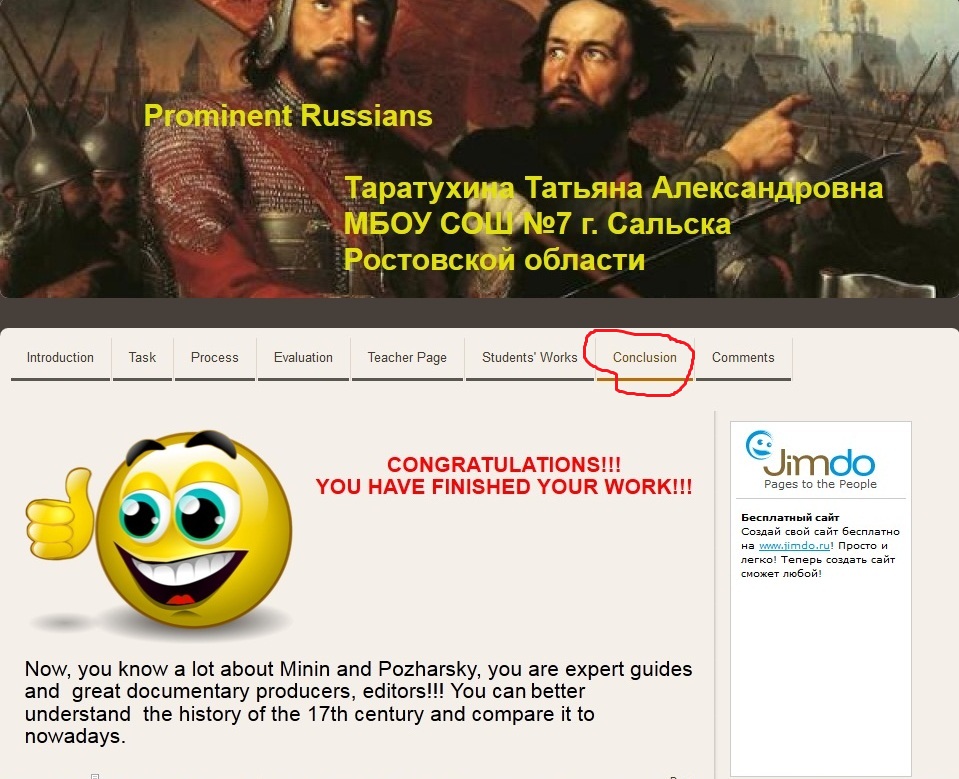 Кроме вышеназванных страниц веб-квест имеет еще две страницы, одна из которых предназначена для учителя, Teacher's Page (Страничка  учителя), и содержит информацию о проекте, цели и задачи,  ожидаемые результаты.  А вот другой страницей, Comments  (Комментарии) Вы можете воспользоваться для того, чтобы оставить свой комментарий по данному веб-квесту.Надеюсь,что Вам понравится работать с веб-квестом и Вы сможете найти много нового для себя и своих друзей.Литература:Быховский Я.С. «Образовательные веб-квесты»